Early Years & KS1Santa’s Grotto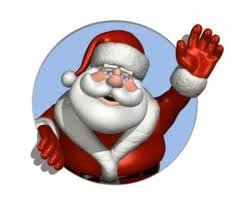 Thursday 16th December 202150p per child and have your picture taken with Santa! 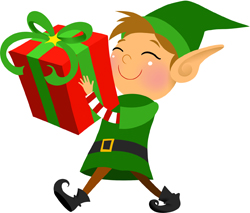 